新竹縣竹仁國小「童心協力童樂會」環境教育學習單(中高年級)____年____班____號 姓名____________認識環保3R       3R，又稱環保3R。人人於日常生活中做到了環保3R，讓資源循環永續利用，就可以減少對環境的破壞與汙染，也就是保護了我們的地球。這3R分別是：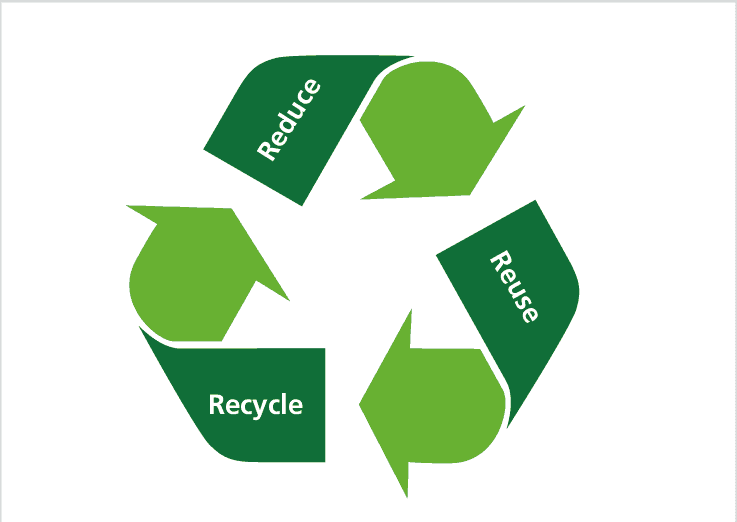 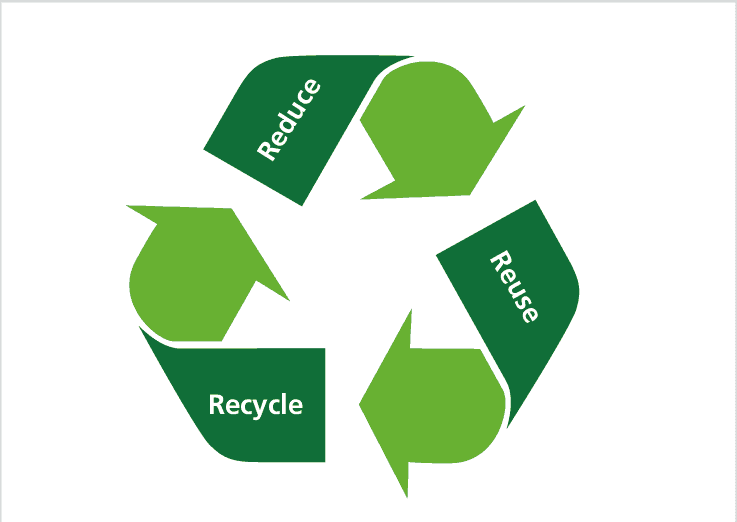 Reduce — 減量；減少；縮小；降低。Reuse — 重複利用；重新使用；再用。Recycle — 循環再造；使再循環；再利用；(資源、垃圾)回收利用。資料來源: https://www.sdec.ntpc.edu.tw/epaper/10108/2.htm(      ) 從上表可發覺哪一個R是屬於「預防措施」? a) Reduce — 減量；減少；縮小；降低 b) Reuse — 重複利用；重新使用；再用 c) Recycle — 循環再造；使再循環；再利用；(資源、垃圾)回收利用(      ) 學校辦理的跳蚤市場活動是屬於哪一個R?         a) Reduce — 減量；減少；縮小；降低         b) Reuse — 重複利用；重新使用；再用         c) Recycle — 循環再造；使再循環；再利用；(資源、垃圾)回收利用請寫出一個你做得到的環保行為。校園中的環保3RReduce廢棄物減量（包含垃圾減量、廚餘減量）；禁用免洗餐具；少喝瓶裝水及飲料；拒用「一次性」產品；拒用不環保的產品；減少不必要的消費；節約能資源；降低碳排量；四省專案—省電、省油、省水、省紙；減少空氣污染；減少對環境的破壞與汙染。Reuse二手制服、教科書、學用品及一般物品回收再利用；教具重複使用；購買可重複使用的產品。 Recycle資源回收；廚餘回收；落葉堆肥；水資源、雨水回收再利用；廢物利用；循環再製利用。